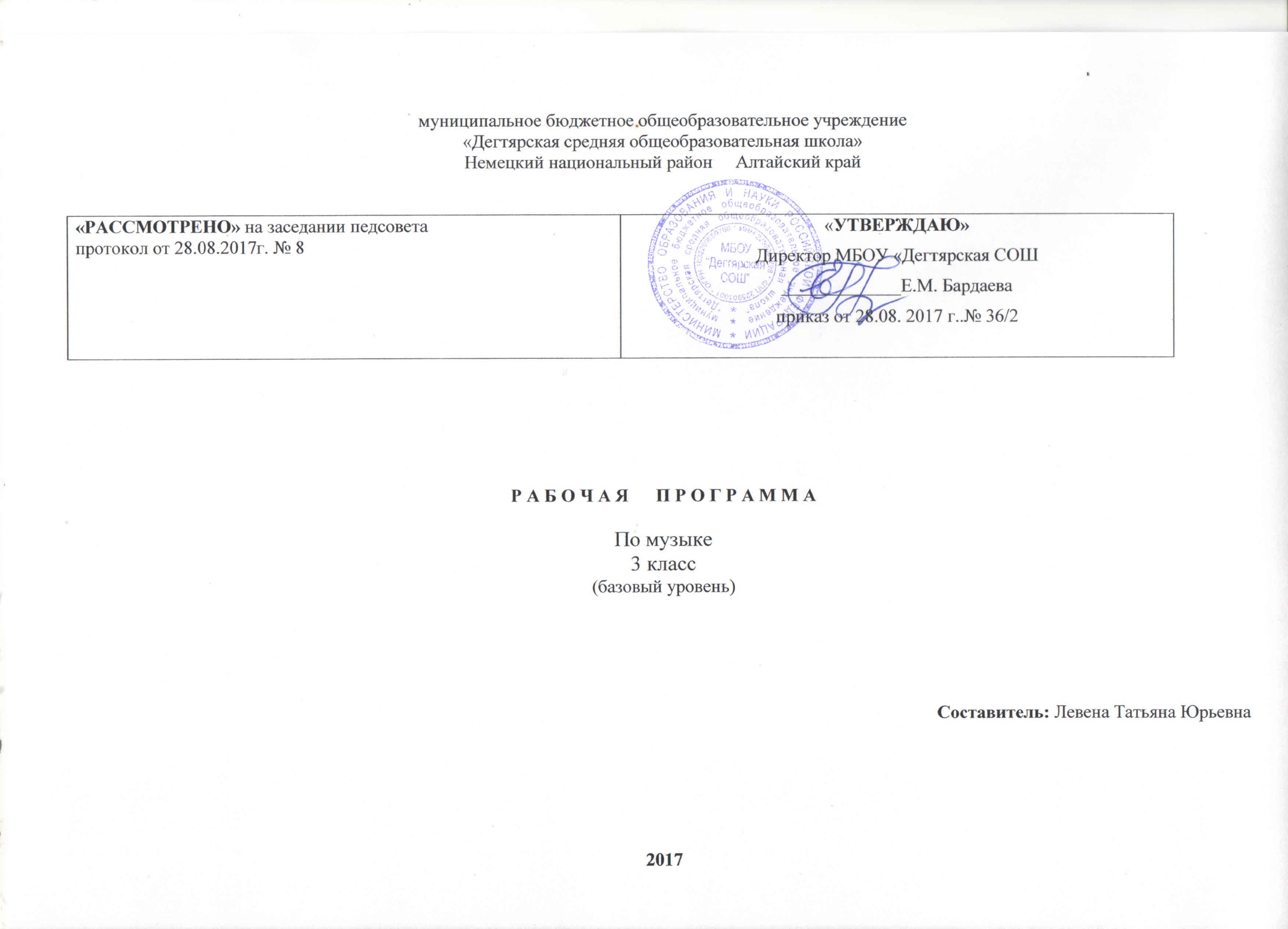 ПОЯСНИТЕЛЬНАЯ ЗАПИСКА  Данная рабочая программа по музыке для 3 класса соответствует требованиям федерального государственного образовательного стандарта начального общего образования на базовом уровне и разработана на основе:1.Основной образовательной программы начального общего образования МБОУ «Дегтярская СОШ»2.Учебного плана на текущий учебный год МБОУ «Дегтярская СОШ», на основании которого выделен 1 час в неделю (34 часа в год)3. Музыка. Рабочие программы. 1-4 классы , Е.Д. Критская, Г.П. Сергеева, Т. С. Шмагина, М., Просвещение, 2014г  УМК:Критская Е.Д., Сергеева Г.П., Шмагина Т.С. «Музыка.3 класс»: Учебник для учащихся 3 класса, М., Просвещение, 2017гФонохрестоматии музыкального материала к учебнику «Музыка.3 класс» -  (mp3,М.,Просвещение)Критская Е.Д., Сергеева Г.П., Шмагина Т.С «Хрестоматия музыкального материала 3 класс» М., Просвещение 2016гКритская Е.Д., Сергеева Г.П., Шмагина Т.С. Уроки музыки. Поурочные разработки 1-4 классы. Пособие для учителя. - М., Просвещение 2015г Музыка. Рабочие программы. 1-4 классы , Е.Д. Критская, Г.П. Сергеева, Т. С. Шмагина, М., Просвещение, 2014г  Структура программы соответствует основным требованиям положения МБОУ «Дегтярская СОШ» о рабочей программе.Срок реализации программы: 1 год, на текущий учебный годПланируемые результаты освоения предметаВ результате изучения курса «Музыка» в начальной школе должны быть достигнуты определенные результаты.Личностные результаты отражаются в индивидуальных качественных свойствах учащихся, которые они должны приобрести в процессе освоения учебного предмета «Музыка»:— чувство гордости за свою Родину, российский народ и историю России, осознание своей этнической и национальной принадлежности на основе изучения лучших образцов фольклора, шедевров музыкального наследия русских композиторов, музыки Русской православной церкви, различных направлений современного музыкального искусства России;– целостный, социально ориентированный взгляд на мир в его органичном единстве и разнообразии природы, культур, народов и религий на основе сопоставления произведенийрусской музыки и музыки других стран, народов, национальных стилей;– умение наблюдать за разнообразными явлениями жизни и искусства в учебной и внеурочной деятельности, их понимание и оценка – умение ориентироваться в культурном многообразии окружающей действительности, участие в музыкальной жизни класса, школы, города и др.;– уважительное отношение к культуре других народов; сформированность эстетических потребностей, ценностей и чувств;– развитие мотивов учебной деятельности и личностного смысла учения; овладение навыками сотрудничества с учителем и сверстниками;– ориентация в культурном многообразии окружающей действительности, участие в музыкальной жизни класса, школы, города и др.;– формирование этических чувств доброжелательностии эмоционально-нравственной отзывчивости, понимания и сопереживания чувствам других людей;– развитие музыкально-эстетического чувства, проявляющего себя в эмоционально-ценностном отношении к искусству, понимании его функций в жизни человека и общества.Метапредметные результаты характеризуют уровень сформированности универсальных учебных действий учащихся, проявляющихся в познавательной и практической деятельности:– овладение способностями принимать и сохранять цели и задачи учебной деятельности, поиска средств ее осуществления в разных формах и видах музыкальной деятельности;– освоение способов решения проблем творческого и поискового характера в процессе восприятия, исполнения, оценки музыкальных сочинений;– формирование умения планировать, контролировать и оценивать учебные действия в соответствии с поставленной задачей и условием ее реализации в процессе познания содержания музыкальных образов; определять наиболее эффективные способы достижения результата в исполнительской и творческой деятельности;– продуктивное сотрудничество (общение, взаимодействие) со сверстниками при решении различных музыкально-творческих задач на уроках музыки, во внеурочной и внешкольной музыкально-эстетической деятельности;– освоение начальных форм познавательной и личностнойрефлексии; позитивная самооценка своих музыкально-творческих возможностей;– овладение навыками смыслового прочтения содержания «текстов» различных музыкальных стилей и жанров в соответствии с целями и задачами деятельности;– приобретение умения осознанного построения речевого высказывания о содержании, характере, особенностях языка музыкальных произведений разных эпох, творческих направлений в соответствии с задачами коммуникации;– формирование у младших школьников умения составлять тексты, связанные с размышлениями о музыке и личностной оценкой ее содержания, в устной и письменной форме;– овладение логическими действиями сравнения, анализа, синтеза, обобщения, установления аналогий в процессе интонационно-образного и жанрового, стилевого анализа музыкальных сочинений и других видов музыкально-творческой деятельности;– умение осуществлять информационную, познавательную и практическую деятельность с использованием различных средств информации и коммуникации (включая пособия наэлектронных носителях, обучающие музыкальные программы, цифровые образовательные ресурсы, мультимедийные презентации, работу с интерактивной доской и т. п.).Предметные результаты изучения музыки отражают опыт учащихся в музыкально-творческой деятельности:– формирование представления о роли музыки в жизни человека, в его духовно-нравственном развитии;– формирование общего представления о музыкальной картине мира;– знание основных закономерностей музыкального искусства на примере изучаемых музыкальных произведений;– формирование основ музыкальной культуры, в том числе на материале музыкальной культуры родного края, развитие художественного вкуса и интереса к музыкальному искусству и музыкальной деятельности;– формирование устойчивого интереса к музыке и различным видам (или какому-либо виду) музыкально-творческой деятельности;– умение воспринимать музыку и выражать свое отношение к музыкальным произведениям;– умение эмоционально и осознанно относиться к музыке различных направлений: фольклору, музыке религиозной традиции, классической и современной; понимать содержание, интонационно-образный смысл произведений разных жанров и стилей;– умение воплощать музыкальные образы при создании театрализованных и музыкально-пластических композиций, исполнении вокально-хоровых произведений, в импровизацияК концу 3 класса обучающиеся должны  научиться:-  знать названия изученных произведений и  авторов;- имена выдающихся отечественных  и зарубежных композиторов (П.И. Чайковский, В.А. Моцарт, Н.А. Римский-Корсаков, М.И. Глинка, А.П. Бородин, С.С. Прокофьев);- имена выдающихся музыкантов-исполнителей (С. Рихтер, Д. Ойстрах, И. Козловский);- жанры музыки (прелюдия, кантата, «музыкальный портрет»);-музыкальные формы (трёхчастная, вариационная, рондо);- музыкальные инструменты (струнные смычковые – скрипка, альт, виолончель, контрабас; деревянные духовые – флейта, гобой, кларнет, фагот; ударные – литавры, большой барабан; а также лютня, виола да гамба, гитара, валторна);- музыкальные интонации и их связь с образами музыкальных произведений;- музыкальные «знаки препинания»  - паузы и ферматы – и их роль в организации музыкальной речи; пунктирный ритм; музыкальная имитация;- роды художественных произведения  (эпический, лирический, драматический);- узнавать изученные музыкальные произведения и называть имена их авторов;- высказывать свои размышления о музыке (определять её характер, основные интонации – вопрос, восклицание, жалость, радость, устанавливать простейшие взаимосвязи с жизненными образами, жизненными проявлениями);- передавать настроение музыки и его изменение: в пении (исполнять более сложные длительности и ритмические рисунки, а так же несложные элементы двухголосия - подголоски), музыкально-пластическом движении, игре на детских музыкальных инструментах;- исполнять вокальные произведения с сопровождением и без сопровождения;- исполнять более сложные длительности и ритмические рисунки, несложные элементы двухголосия – подголоски;Содержание  учебного  предмета Тема раздела: «Россия – Родина моя» (5 ч.)        Урок 1. Мелодия  - душа музыки. Рождение музыки как естественное проявление человеческого состояния. Интонационно-образная природа музыкального искусства. Интонация как внутреннее озвученное состояние, выражение эмоций и отражение мыслей. Основные средства музыкальной выразительности (мелодия). Песенность, как отличительная черта русской музыки. Углубляется понимание мелодии как основы музыки – ее души.Урок 2. Природа и музыка (романс). Звучащие картины. Выразительность и изобразительность в музыке. Различные виды музыки: вокальная, инструментальная. Основные средства музыкальной выразительности (мелодия, аккомпанемент). Романс. Лирические образы в романсах и картинах русских композиторов и художников.         Урок 3.. «Виват, Россия!»(кант). «Наша слава – русская держава». Знакомство учащихся с жанром канта. Народные музыкальные традиции Отечества. Интонации музыкальные и речевые. Сходство и различие. Песенность, маршевость. Солдатская песня. Патриотическая тема в русских народных песнях. Образы защитников Отечества в различных жанрах музыки.         Урок 4. Кантата «Александр Невский». Обобщенное представление исторического прошлого в музыкальных образах. Народная и профессиональная музыка. Кантата С.С.Прокофьева «Александр Невский». Образы защитников Отечества в различных жанрах музыки.         Урок 5. Опера «Иван Сусанин». Обобщенное представление исторического прошлого в музыкальных образах. Сочинения отечественных композиторов о Родине. Интонация как внутреннее озвученное состояние, выражение эмоций и отражение мыслей. Образ защитника Отечества в опере М.И.Глинки «Иван Сусанин».  Тема раздела: «День, полный событий» (4 ч.)        Урок 6. Утро.  Звучание окружающей жизни, природы, настроений, чувств и характера человека. Песенность. Выразительность и изобразительность в музыкальных произведениях П.Чайковского «Утренняя молитва» и Э.Грига «Утро».         Урок 7. Портрет в музыке. В каждой интонации спрятан человек. Выразительность и изобразительность в музыке. Интонация как внутреннее озвученное состояние, выражение эмоций и отражение мыслей. Портрет в музыке.        Урок 8. «В детской». Игры и игрушки. На прогулке. Вечер. Выразительность и изобразительность в музыке. Интонационная выразительность. Детская тема в произведениях М.П.Мусоргского.         Урок 9. Обобщающий  урок  1 четверти. Обобщение музыкальных впечатлений третьеклассников за 1 четверть. Накопление учащимися слухового интонационно-стилевого опыта через знакомство с особенностями музыкальной речи композиторов (С.Прокофьева, П.Чайковского, Э.Грига, М.Мусоргского). Тема раздела: «О России петь – что стремиться в храм» (4 ч.)        Урок 10. Радуйся, Мария! «Богородице Дево, радуйся!» Введение учащихся в художественные образы духовной музыки. Музыка религиозной традиции. Интонационно-образная природа музыкального искусства. Духовная музыка в творчестве композиторов. Образ матери в музыке, поэзии, изобразительном искусстве.        Урок 11. Древнейшая песнь материнства. «Тихая моя, нежная моя, добрая моя мама!» Интонационно-образная природа музыкального искусства. Духовная музыка в творчестве композиторов. Образ матери в музыке, поэзии, изобразительном искусстве.       Урок 12. Вербное воскресенье. Вербочки. Народные музыкальные традиции Отечества. Духовная музыка в творчестве композиторов. Образ праздника в искусстве. Вербное воскресенье.       Урок 13. Святые  земли Русской. Княгиня Ольга. Князь Владимир. Народная и профессиональная музыка. Духовная музыка в творчестве композиторов. Святые земли Русской. Тема раздела: «Гори, гори ясно, чтобы не погасло!» (4 ч.)       Урок 14. «Настрою гусли на старинный лад» (былины).  Былина о Садко и Морском царе. Музыкальный и поэтический фольклор России. Народные музыкальные традиции Отечества. Наблюдение народного творчества. Жанр былины.       Урок 15. Певцы русской старины (Баян. Садко). «Лель, мой Лель…» Музыкальный и поэтический фольклор России. Народная и профессиональная музыка. Певцы – гусляры. Образы былинных сказителей, народные традиции и обряды в музыке русских композиторов (М.Глинки, Н.Римского-Корсакова).       Урок 16. Певцы русской старины(Баян, Садко, Лель)        Урок 17. Звучащие картины. Прощание с масленицейТема раздела: «В музыкальном театре» (6ч.)Урок 18. Опера  «Руслан и Людмила». Увертюра. Фарлаф. Опера. Музыкальное развитие в сопоставлении и столкновении человеческих чувств, тем, художественных образов. Формы построения музыки как обобщенное выражение художественно-образного содержания произведения. Певческие голоса. Музыкальные темы-характеристики главных героев. Интонационно-образное развитие в опере М.Глинки «Руслан и Людмила».      Урок 19. Опера «Орфей и Эвридика». Опера. Музыкальное развитие в сопоставлении и столкновении человеческих чувств, тем, художественных образов. Основные средства музыкальной выразительности. Интонационно-образное развитие в опере К.Глюка «Орфей и Эвридика».       Урок 20. Опера «Снегурочка». Волшебное дитя природы. В заповедном лесу. Музыкальные темы-характеристики главных героев. Интонационно-образное развитие в опере Н.Римского-Корсакова «Снегурочка» и во вступлении к опере «Садко» «Океан – море синее».      Урок 21. «Океан – море синее». Интонация как внутренне озвученное состояние, выражение эмоций и отражений мыслей. Музыкальное развитие в сопоставлении и столкновении человеческих чувств, тем, художественных образов. Музыкальные темы-характеристики главных героев. Интонационно-образное развитие в опере Н.Римского-Корсакова «Снегурочка» и во вступлении к опере «Садко» «Океан – море синее».        Урок 22. Балет «Спящая красавица». Балет. Музыкальное развитие в сопоставлении и столкновении человеческих чувств, тем, художественных образов. Интонационно-образное развитие в балете П.И.Чайковского «Спящая красавица». Контраст.        Урок 23.  В современных ритмах (мюзиклы). Обобщенное представление об основных образно-эмоциональных сферах музыки и многообразии музыкальных жанров. Мюзикл. Мюзикл как жанр легкой музыки.Тема раздела:  В концертном зале (6ч)Урок 24. Музыкальное состязание (концерт). Различные виды музыки: инструментальная.  Концерт. Композитор – исполнитель – слушатель. Жанр инструментального концерта.        Урок 25. Музыкальные инструменты (флейта). Звучащие картины. Музыкальные инструменты. Выразительные возможности флейты.        Урок 26. Музыкальные инструменты (скрипка). Музыкальные инструменты. Выразительные возможности скрипки. Выдающиеся скрипичные мастера и исполнители.        Урок 27. Сюита «Пер Гюнт». Формы построения музыки как обобщенное выражение художественно-образного содержания произведений. Развитие музыки – движение музыки. Песенность, танцевальность, маршевость. Контрастные образы сюиты Э.Грига «Пер Гюнт».          Урок 28. «Героическая» (симфония) призыв к мужеству. Симфония.  Формы построения музыки как обобщенное выражение художественно-образного содержания произведений. Контрастные образы симфонии Л.Бетховена. Музыкальная форма (трехчастная). Темы, сюжеты и образы музыки Бетховена.        Урок 29.Мир Бетховена. Симфония.  Формы построения музыки как обобщенное выражение художественно-образного содержания произведений. Контрастные образы симфонии Л.Бетховена. Музыкальная форма (трехчастная). Темы, сюжеты и образы музыки Бетховена. Тема раздела: «Чтоб музыкантом быть, так надобно уменье» (5 ч.)      Урок 30. «Чудо-музыка». Острый ритм – джаза звуки. Обобщенное представление об основных образно-эмоциональных сферах музыки и о многообразии музыкальных жанров и стилей. Композитор- исполнитель – слушатель. Джаз – музыка ХХ века. Известные джазовые музыканты-исполнители. Музыка – источник вдохновения и радости.     Урок 31. «Люблю я грусть твоих просторов». Мир Прокофьева. Интонация как внутреннее озвученное состояние, выражение эмоций и отражение мыслей. Музыкальная речь как сочинения композиторов, передача информации, выраженной в звуках. Сходство и различие музыкальной речи Г.Свиридова, С.Прокофьева, Э.Грига, М.Мусоргского. Урок 32.. Мир Прокофьева Интонация как внутреннее озвученное состояние, выражение эмоций и отражение мыслей. Музыкальная речь как сочинения композиторов, передача информации, выраженной в звуках. Сходство и различие музыкальной речи Г.Свиридова, С.Прокофьева, Э.Грига, М.Мусоргского.Урок 33. Певцы родной природы (Э.Григ, П.Чайковский). Интонация как внутреннее озвученное состояние, выражение эмоций и отражение мыслей. Музыкальная речь как сочинения композиторов, передача информации, выраженной в звуках.Выразительность и изобразительность в музыке. Сходство и различие музыкальной речи Э.Грига и П.Чайковского      Урок 34. Прославим радость на земле. Музыкальная речь как способ общения между людьми, ее эмоциональное воздействие на слушателей. Музыкальная речь как сочинения композиторов, передача информации, выраженной в звуках. Композитор – исполнитель – слушатель.     Курс нацелен на изучение   целостного  представления  о  мировом  музыкальном  искусстве,  постижения  произведений  золотого  фонда  русской  и  зарубежной  классики,  образцов  музыкального  фольклора, духовной  музыки,  современного  музыкального  творчества. Изучение музыкального искусства в начальной школе направлено на развитие эмоционально-нравственной сферы младших школьников, их способности воспринимать произведения искусства как проявление духовной деятельности человека; развитие способности  эмоционально-целостного восприятия и понимания музыкальных произведений; развитие образного мышления и творческой индивидуальности; освоение знаний о музыкальном искусстве и его связях с другими видами художественного творчества; овладение элементарными умениями, навыками и способами музыкально-творческой деятельности (хоровое пение, игра на детских музыкальных инструментах, музыкально пластическая и вокальная импровизация); воспитание художественного вкуса, нравственно-эстетических чувств: любви к родной природе, своему народу, Родине, уважения к ее традициям и героическому прошлому, к ее многонациональному искусству, профессиональному и народному музыкальному творчеству.Формы организации образовательного процесса:- традиционные уроки;- творческая деятельность;- публичные презентации;- лекции;- виртуальные экскурсии.Технологии обучения:-технология традиционного обучения;-личностно-ориентированные технологии обучения;-информационно-коммуникационные технологии.Приложение № 1к рабочей программе по музыкеКалендарно-тематическое    планирование.№ урокаДата проведенияТема урокаКоличество часов, отводимых на освоение каждой темы№ урокаДата проведенияТема урокаКоличество часов, отводимых на освоение каждой темы                              Раздел 1. «Россия - Родина моя» 5ч                              Раздел 1. «Россия - Родина моя» 5ч                              Раздел 1. «Россия - Родина моя» 5ч                              Раздел 1. «Россия - Родина моя» 5ч101.09Мелодия - душа музыки1208.09Природа и музыка. звучащие картины1315.09«Виват, Россия!» Наша слава-русская держава!1422.09Кантата С. С. Прокофьева «Александр Невский1529.09Опера М. И. Глинки «Иван Сусанин1Раздел 2 «День, полный событий»4ч606.10Утро.1713.10Портрет в музыке. В каждой интонации спрятан человек.1820.10В детской.  Игры и игрушки. На прогулке. 1927.10Вечер. Обобщающий урок четверти1Раздел 3 «О России петь - что стремиться в храм»  4ч1010.11Радуйся, Мария! Богородице Дево, радуйся!11117.11Древнейшая песнь материнства11224.11Вербочки. Вербное воскресенье11301.12Святые земли Русской. Княгиня Ольга. Князь Владимир.1Раздел 4 «Гори, гори ясно, чтобы не погасло!» 4ч1408.12Настрою гусли на старинный лад...»11515.12Певцы русской старины (Баян, Садко, Лель)11622.12Певцы русской старины (Баян, Садко, Лель)117.12.01Звучащие картины. Прощание с масленицей1Раздел 5 «В музыкальном театре» 6ч18.19.01Опера  «Руслан и Людмила». Увертюра. Фарлаф.119.26.01Опера «Орфей и Эвридика»120.02.02Опера «Снегурочка». Волшебное дитя природы. В заповедном лесу.121.09.02Океан море синее. 122.16.02Балет «Спящая красавица123.02.03В современных ритмах1Раздел 6 «В концертном зале» 6ч24.16.03Музыкальное состязание125.23.03Музыкальные инструменты -флейта 126.06.04Музыкальные инструменты скрипка 127.13.04Сюита Э. Грига «Пер Гюнт»128.20.04Симфония «Героическая» призыв к мужеству. Вторая часть. Финал.129.27.04Мир Бетховена1Раздел 7 «Чтоб музыкантом быть, так надобно уменье» 5ч30.04.05Чудо музыка. Острый ритм- джаза музыки131.11.05Люблю я грусть твоих просторов. 132.18.05Мир Прокофьева. 133.18.05Певцы родной природы134.25.05«Прославим радость на земле!»1